亞洲大學_______________系職涯探索與輔導成果報告-UCAN專業職能診斷-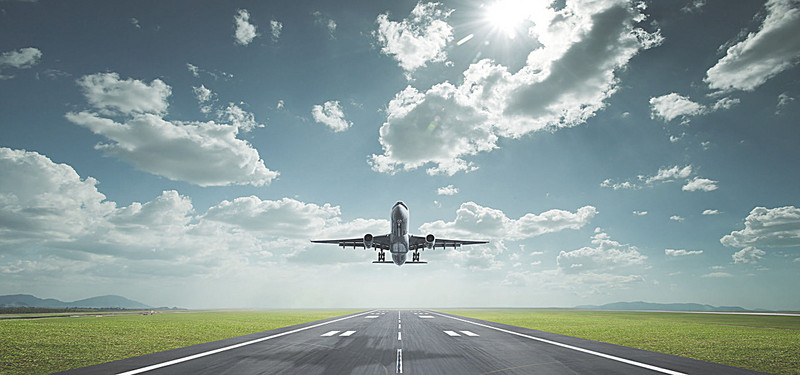 姓名：__________學號：__________班級：__________中華民國   年   月   日目  錄UCAN專業職能診斷	1職涯導師輔導諮詢紀錄表	2職涯分析報告	2UCAN專業職能診斷請將測驗結果「長條圖」截圖貼在下面空白處。職涯導師輔導諮詢紀錄表輔導日期：___年___月___日職涯導師：____________________________(簽名或蓋章)職涯分析報告請依上述內容撰寫個人職涯分析報告，內容需至少300字以上。輔導諮詢重點摘要